Stredná odborná škola techniky a služieb, Tovarnícka 1609, Topoľčany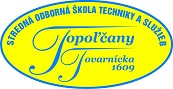 E X T E R N Á   F O R M A    ŠT Ú D I AŠTUDIJNÝ PORIADOK A ORGANIZAČNÉ ZABEZPEČENIEZákladné ustanovenia1. Študijný poriadok a organizačné zabezpečenie boli vypracované podľa zákona    č. 245/2008 o výchove a vzdelávaní (školského zákona).2. Jeho cieľom je stanoviť podmienky externej formy štúdia v SOŠ TaS Topoľčany.3. Externá forma štúdia v SOŠ TaS Topoľčany sa uskutočňuje v súlade s § 7 Vyhl. MŠ VVa Š SR    č.65/2015 o stredných školách a organizuje sa ako diaľkové vzdelávanie podľa § 54 ods. 3    zákona č. 245/2008 o výchove  a vzdelávaní (školského zákona).4. Diaľkové vzdelávanie podľa § 54 ods. 9 zákona č. 245/2008 o výchove a vzdelávaní   (školského zákona) je  organizované spravidla raz týždenne v  rozsahu šesť až sedem   konzultačných hodín. Uskutočňuje sa v dvojročnom vzdelávacom programe v súlade s   ods.1 b) §7 Vyhl. MŠ VVa Š SR č.65/2015 o stredných školách a v zmysle § 47a ods. 3 b) a 6,   keďže absolvent tejto formy štúdia získava výučný list.5. Žiaci, ktorí  získali ÚSOV alebo SOV v inom učebnom alebo študijnom odbore študujú len    odborné predmety v súlade s  § 47a ods. 4 zákona č. 245/2008 o výchove a vzdelávaní    (školského zákona)  a sú zaradení do 2.ročníka štúdia.6. Uchádzač sa stáva študentom externej formy štúdia určeným dňom prijatia.7. Školský rok má dve klasifikačné obdobia. Klasifikačné obdobie je ukončené klasifikáciou    žiaka z predmetov, ktoré sú predpísané učebným plánom príslušného školského    vzdelávacieho programu.8. Na konci klasifikačného obdobia sa žiakovi vydá vysvedčenie.9. Poverení učitelia externého štúdia v spolupráci s triednym učiteľom zabezpečia na     dané klasifikačné obdobie učebné zdroje podľa platných učebných osnov (učebnice, príp.     učebné texty v elektronickej podobe) a tematické okruhy, z ktorých budú študenti v      klasifikačnom období skúšaní.10. Riaditeľ školy stanoví rozvrh hodín, podľa ktorého budú prebiehať konzultačné hodiny      pre jednotlivé vyučovacie predmety a v rámci ktorého je učiteľ povinný klasifikovať        každého žiaka v danom klasifikačnom období .11. Ak žiaka nie je možné klasifikovať v riadnom klasifikačnom období , učiteľ ho      neklasifikuje a žiakovi riaditeľ školy určí komisionálne skúšky v náhradnom       termíne podľa § 56 a 57 zákona o výchove a vzdelávaní č.245/2008 Z.z.12. V prípade, že žiak sa nezúčastní na viac ako 50% konzultačných hodín bez riadneho       ospravedlnenia v danom klasifikačnom období, považuje sa to o nezáujem o štúdium      a riaditeľ školy vyzve žiaka na ukončenie štúdia.2. Povinnosti študenta1. Študent dodržiava pokyny zástupcu riaditeľa pre teoretické vyučovanie a triedneho    učiteľa, ktorí sú zodpovední za agendu diaľkového vzdelávania.2. Za používanie učebníc, poskytnutie učebných pomôcok, študijných materiálov a    pod. študent uhradí zálohu vo výške 10 eur – vratnú po skončení štúdia a vrátení     všetkých poskytnutých pomôcok. 3. Zálohu študent uhradí najneskôr do 31.septembra zodpovednému zástupcovi školy, ktorý o    tom vystaví príjmový doklad.3. Komisionálna skúška v náhradnom termíne1. Organizáciu komisionálnej skúšky zabezpečuje triedny učiteľ a predkladá        zodpovednému zástupcovi riaditeľa. Koná sa v súlade s § 57 ods.1, písm. f. a podľa č.24     Metodického pokynu MŠ VVaŠR č.21/2011 na hodnotenie a klasifikáciu žiakov SŠ2. Skúška pozostáva z úloh, určených predmetovou komisiou pre príslušný predmet, pre     príslušný odbor a ročník. Súčasťou protokolu o skúške v prílohe je a/ zadanie úloh so      stupnicou bodového hodnotenia a ich klasifikáciou, b/ vypracovanie úloh žiakom, c/     oznámenie o výsledku. Skúška môže mať aj písomnú časť, ktorá sa hodnotí osobitne.3. Študent má pred ústnou odpoveďou v závislosti od náročnosti úloh 15-20 minút na    písomnú prípravu.4. Skúška prebieha formou riadeného rozhovoru, počas ktorého študent odpovedá     na doplňujúce otázky skúšajúceho, prípadne ďalších členov komisie. Odpoveď     trvá 10- 15 min.5. Študent je povinný riadne a v deň skúšky ospravedlniť svoju neúčasť na skúške.6. Neúčasť na skúške triedny učiteľ ospravedlní iba v prípade, ak je doložená hodnoverným    dokladom (potvrdenie lekára o PN, úradné  potvrdenie o účasti na pohrebe  a pod).7. Neospravedlnená neúčasť na skúške sa zapisuje do protokolu o komisionálnej skúške ako    „nezúčastnil sa“ a skúška z predmetu sa klasifikuje známkou  „nedostatočný“.8. V odôvodnených prípadoch môže byť študentovi povolený náhradný termín     skúšky, o ktorý študent písomne požiada najneskôr do 3 dní po riadnom termíne     skúšky. Náhradný termín povolí riaditeľ školy iba v jednotlivých prípadoch tým       študentom, ktorý dodržia vyššie uvedený postup.9.  Ak je študent klasifikovaný na komisionálnej skúške známkou „nedostatočný“     v druhom klasifikačnom období, musí písomne požiadať riaditeľa školy o       umožnenie opravnej skúšky za uvedené obdobie. Ak tak neurobí do 3 dní od      konania skúšky, na vysvedčení bude uvedený celkový prospech „neprospel“.      Študent má v takomto prípade možnosť písomne požiadať riaditeľa školy do      15.septembra školského roka nasledujúceho po školskom roku v ktorom žiak      neprospel o opakovanie ročníka. V prípade, že tak neurobí, bude jeho štúdium      považované za ukončené.Platnosť: od 01.09.2017  